  Obec Kotmanová, Kotmanová č. 122, 985 53  Mýtna  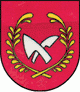 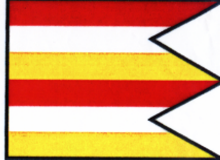 Zápisnica z riadneho OZ konaného dňa 22.11.2017 o 17,30 hod. v Kultúrnom dome v KotmanovejPrítomní poslanci:                                                                       Obyvatelia obce:Jozef BučekAlena ChlebničanováPeter TušimKontrolórka obce –  Ing. Gabriela Fabiánová - prítomnáProgram obecného zastupiteľstva: Otvorenie zasadnutia Určenie zapisovateľa a overovateľov zápisnice.Rozpočtové opatrenie č. 3/2017Rôzne  Uznesenie    Záver1/ bod: Otvorenie zasadnutia      Starostka obce privítala prítomných poslancov OZ a skonštatovala, že sú prítomní traja poslanci a zasadnutie je uznášania schopné. Otvorila riadne zasadnutie obecného zastupiteľstva v Kotmanovej , ktoré sa konalo v súlade s ustanovením § 13 ods. 4 písmeno. a/ zákona NRSR č. 369/1990 Zb. o obecnom zriadení v znení neskorších predpisov a noviel, ktoré bolo zvolané písomnou pozvánkou  aj s programom zasadnutia. Pozvánka na OZ bola zverejnená na obecnej tabuli. Podľa prezenčnej listiny starostka konštatovala, že boli prítomní traja poslanci OZ a tak OZ bolo uznášania schopné. Zasadnutia sa zúčastnila aj HK obce p. Ing. Fabianová. Prítomných poslancov sa starostka opýtala či má niekto niečo na doplnenie programu. Poslanci nepredložili body na doplnenie programu a tak sa hlasovalo a rokovalo podľa nasledovné body programu: Otvorenie zasadnutia Určenie zapisovateľa a overovateľov zápisnice.Rozpočtové opatrenie č. 3/2017Rôzne  Uznesenie    ZáverUznesenie č. 18/2017 z 22.11.2017Obecné zastupiteľstvo v Kotmanovej a/ schvaľuje: Program rokovania bez zmien podľa priloženej pozvánky. Hlasovanie:Za : 3 (Jozef Buček, Alena Chlebničanová, , Peter Tušim)Proti:  0          Zdržal sa:  0 Uznesenie bolo schválené.2/ bod: Určenie zapisovateľa a overovateľov zápisnice      Za zapisovateľa zápisnice určila starostka pracovníčku OcÚ pani Ivetu Belicovú, za overovateľov  poslancov Jozefa Bučeka a Petra Tušima. Voľba návrhovej  komisie a  komisie verejného záujmu – všetci prítomní poslanci.Uznesenie č. 19/2017 z 22.11.2017Obecné zastupiteľstvo v Kotmanovej a/ berie na vedomie, že starostka určila za zapisovateľku Ivetu Belicovú a za overovateľov zápisnice poslancov Jozefa Bučeka a Petra Tušimab/ berie na vedomie, že starostka obce určila do návrhovej komisie všetkých prítomných poslancov t.j. Jozef Buček, Alena Chlebničanová, Peter Tušimc/ berie na vedomie informáciu p. starostky, že navrhla do komisie  na ochranu verejného záujmu všetkých prítomných poslancov t.j. Jozef Buček, Alena Chlebničanová, Peter TušimHlasovanie :Za : 3 (Jozef Buček, Alena Chlebničanová, , Peter Tušim)Proti:  0          Zdržal sa:  0 Uznesenie bolo schválené.3/bod: Rozpočtové opatrenie č. 3/2017       Obec Kotmanová pristúpila k úprave rozpočtu podľa § 14 zákona č. 583/2004 Z. z. o rozpočtových pravidlách územnej samosprávy ako Rozpočtové opatrenie č. 3/20017 . V rozpočtovom opatrení č. 3 sa v porovnaní s rozpočtovým opatrením č.2 počíta s navýšením príjmov o 1 030,-- € a o takúto sumu aj s navýšením výdavkov. Ostatné zmeny v rozpočte sa robili v presunoch jednotlivých položiek na strane výdavkov. Došlo k navýšeniu výdavkov na položke –kapitálové výdavky o sumu 7 100,-- € , náväzne na to sa o túto sumu ponížili iné položky prevažne z kategórie- 0320 požiarna ochrana, 0620 rozvoj obci, 0820 obecná knižnica. Zmenu bolo nutné vykonať z dôvodu realizovanej stavby – oprava strechy na budove kultúrneho domu a obecného úradu.Rozpočtové opatrenie č. 3/2017 kde je každá zmena na položkách / +, - / vyčíslená, tvorí prílohu zápisnice.Rozpočet obce po úprave činí na strane príjmov aj na strane výdavkov 88 280,--€        V súvislosti s rozpočtovými úpravami p. starostka informovala poslancov OZ o prijatí štátnych prostriedkov do rozpočtu obce na strane príjmov aj výdavkov / dotácia z VÚC na kultúrne podujatia, dávky v hmotnej núdzi zasielané z úradu práce na obec ako osobitného príjemcu, voľby do orgánov samosprávnych krajov/.Vyčíslená výška prostriedkov tvorí prílohu zápisnice.Uznesenie č. 20/2017 z 22.11.2017Obecné zastupiteľstvo v Kotmanovej a/ schvaľuje Rozpočtové opatrenie č. 3/2017 podľa § 14 zákona č. 583/2004 Z. z. o rozpočtových pravidlách územnej samosprávypísm. a) presun rozpočtovaných prostriedkov v rámci schváleného rozpočtupísm. b) povolené prekročenie  príjmov  v sume  1 030,-- €písm. c) povolené prekročenie výdavkov v sume 1 030,-- €b/ berie na vedomie informáciu starostky o prijatí štátnych prostriedkov na strane príjmov aj výdavkov do rozpočtu obceHlasovanie:Za : 3 (Jozef Buček, Alena Chlebničanová, , Peter Tušim)       Proti:  0          Zdržal sa:  0 Uznesenie bolo schválené4/ bod: Rôzne V tomto bode  podala „Správu o výsledku kontroly“ hlavná kontrolórka o vykonanej kontrole podľa schváleného plánu kontrolnej činnosti:„Kontrola plnenia rozpočtu Obce Kotmanová k 30.9.2017 zameranú na plnenie podmienok pre prijatie návratných zdrojov financovania „Poslanci OZ si správu vypočuli, ale nakoľko v správe odporúčala HK obce prijať určité uznesenia tak na návrh starostky obce bola správa HK  presunutá na ďalšie zasadnutie OZ, ktoré je naplánované na 15.12.2017. Starostka obce svoj návrh odôvodnila tým, že nie sú prítomní všetci poslanci a mali by byť s informáciami osobne oboznámení.Uznesenie č. 21/2017 z 22.11.2017Obecné zastupiteľstvo v Kotmanoveja/ berie na vedomie návrh starostky obce o presune prejednávania „Správy o výsledku kontroly „ na najbližšie zasadnutie OZ.Hlasovanie:Za : 3 (Jozef Buček, Alena Chlebničanová, , Peter Tušim)       Proti:  0          Zdržal sa:  0 Uznesenie bolo schválené5/ bod: Uznesenie Jednotlivé uznesenia prečítala pracovníčka OcÚ pani Iveta Belicová.  6/ bod: Záver Na záver starostka prítomným poslancom  poďakovala za účasť na OZ a týmto OZ ukončila.  Zapisovateľka zápisnice  Iveta Belicová	 	.............................Overovatelia: Jozef Buček      .............................                       Peter Tušim      .............................                                                                                                          ....................................                                                                                                            Bc. Mária Oravcová                                                                                                                 starostka obce